Karta zgłoszenia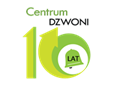 naXL Sympozjum NaukoweZatrudnienie wspomagane szansą na lepszą jakość życia 
- 10 lat doświadczeń Centrum DZWONIMiejsce: Warszawa, Akademia Pedagogiki Specjalnej, ul. Szczęśliwicka 40, Aula BTermin: 25 listopada 2016 r.Godziny trwania: 09.30 – 14.45Kartę wypełnioną w wersji elektronicznej (podpis nie jest wymagany) należy przesłać do 14 listopada 2016 r. mailem na adres: zg@psouu.org.pl (w tytule maila prosimy wpisać: Zgłoszenie na Sympozjum 2016). Liczba miejsc jest ograniczona do 200 uczestników. O przyjęciu decyduje kolejność nadesłanych zgłoszeń. Wszystkie zakwalifikowane osoby zostaną poinformowane o tym fakcie drogą mailową lub telefoniczną.W razie pytań lub wątpliwości prosimy o kontakt: Biuro Zarządu Głównego PSONI telefon: 
22 848 82 60, 22 646 03 14.Imię i nazwiskoNazwa instytucji/organizacjiAdres siedzibyNumer kontaktowyAdres e-mail